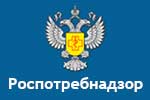 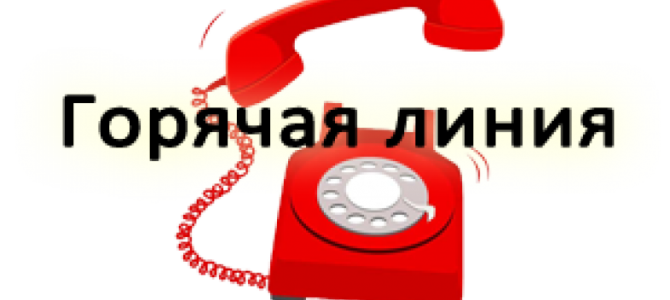 Всероссийская горячая линия по вопросам профилактики гриппа и ОРВИС 01 по 15 октября 2018г. Федеральная служба по надзору в сфере защиты прав потребителей и благополучия человека в преддверии эпидемического сезона по гриппу проводит Всероссийскую горячую линию по профилактике гриппа и ОРВИ. Специалисты ответят на вопросы где можно сделать прививку против гриппа, как правильно подготовиться к вакцинации, можно ли совмещать прививку против гриппа с другими прививками, о мерах профилактики гриппа и ОРВИ,   правилах ношения масок; на вопросы, связанные с введением ограничительных мероприятий в образовательных и прочих организациях при осложнении эпидситуации; требованиях к температурному режиму, дадут рекомендации родителям как уберечь детей от респираторных инфекций, что необходимо делать в случае заболевания и т.д.Напоминаем, что вакцинация снижает вероятность заболевания гриппом, предотвращает развитие тяжелых осложнений. Особенно важно защитить себя от гриппа пожилым людям, маленьким детям, беременным женщинам, людям, страдающим хроническими заболеваниями (астмой, диабетом, сердечно-сосудистыми заболеваниями) и с ослабленным иммунитетом.  Прививки против гриппа для групп риска (лиц, относящихся к категории высокого риска заболевания гриппом и неблагоприятных осложнений при заболевании) проводятся бесплатно в поликлиниках г. Читы и районах края. Население, не относящееся к «группам риска», может получить прививку от  гриппа в медицинских организациях, оказывающих платные услуги по иммунопрофилактике. Телефоны «горячей линии» Управления Роспотребнадзора по Забайкальскому краю 8 (3022) 32-03-02; 32-43-76  в будние дни с 10.00 до 16.00 часов.Телефоны «горячей линии» территориальных отделов Управления Роспотребнадзора по Забайкальскому краю:Территориальный отдел в городском округе «Поселок Агинское» 8 (30239) 3-47-74Территориальный отдел в городе Борзя 8(30233) 3-12-95Территориальный отдел в городе Хилок 8(30237) 2-15-48            Территориальный отдел в городе Шилка 8(30244) 2-32-75	Территориальный отдел в городе Балей 8(30266) 2-12-51Территориальный отдел в городе Могоча 8(30241) 40-5-37Территориальный отдел в городе Нерчинске 8(30265) 2-12-43Территориальный отдел в поселке городского типа Забайкальск 8(30251) 2-27-13